Pēdējā partneru tikšanās ES projekta “Kvalitatīva brīvprātīgā darba veicināšana Eiropā” ietvaros norisinājās ItālijāDaugavpils pilsētas dome kopā ar Noršēpingas (Norrköping) pašvaldību Zviedrijā (vadošais partneris) Eiropas Savienības programmas „Eiropa pilsoņiem” 2.darbības  „Demokrātiskā iesaistīšanās un sabiedriskā līdzdalība” ietvaros, īsteno projektu “Kvalitatīva brīvprātīgā darba veicināšana Eiropā” („Enchancing volunteering actions and quality in Europe” EVOLAQ). Projektā ir iesaistīti 8 partneri no 7 valstīm: Itālijas, Zviedrijas, Vācijas, Latvijas, Austrijas, Horvātijas, Somijas. Projekta mērķis ir palielināt zināšanu līmeni par brīvprātīgo darbu Eiropā, paaugstināt iedzīvotāju iesaistīšanās līmeni, kā arī dalīties pieredzē ar Eiropas pilsētām par to, kā atbalstīt brīvprātīgo darbu.Projekta ietvaros no šī gada 11. līdz 13. decembrim tika organizēta Starptautiskā projekta partneru tikšanās Itālijas pilsētā Červija (Cervia), kur tika pārstāvēta arī Daugavpils pilsētas dome. Projekta dalībniekiem bija iespēja iepazīties ar brīvprātīgā darba organizāciju šajā pilsētā, apmeklējot aktīvākās pilsētas asociācijas brīvprātīgā darba sfērā. Tā kā šī bija pēdējā starptautiskā tikšanās projekta ietvaros, tās mērķis bija apkopot iegūtos rezultātus. Katrs partneris prezentēja projekta rezultātus savā pašvaldībā vai organizācijā. Tika prezentēts arī projekta ieguldījums brīvprātīgā darba attīstībā Daugavpilī. Protams, tika uzsvērts tas, ka par brīvprātīgajiem draudzīgāko pašvaldību Latvijā šogad tika atzīta Daugavpils pilsētas dome – Jaunatnes nodaļa. Notika diskusijas, darbs grupās un kopā tika apkopoti labākās prakses piemēri visās partnervalstīs brīvprātīgā darba veicināšanā. Projekta rezultāti tiks apkopoti publikācijā – aktivitāšu apraksts, 10 vadlīnijas brīvprātīgā darba izprašanai, labākās prakses piemēri partnervalstīs. EVOLAQ projekta rezultātu apkopojums būs pieejams arī latviešu valodā Daugavpils pilsētas domes mājas lapā. 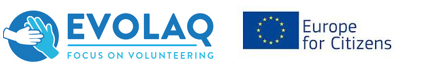 Informāciju sagatavoja projekta koordinatore J.Reča-LāžeFinal Meeting of EU Project „Enhancing Volunteering Actions and Quality in Europe” (EVOLAQ) Held in ItalyDaugavpils City Council in cooperation with Norrkopping municipality in Sweden (lead partner) implements project „Enhancing  volunteering actions and quality in Europe” (EVOLAQ) within the framework of  European Union Programme “Europe for Citizens”, 2nd activity “Democratic engagement and civic participation”. The project involves 8 partners from 7 countries – Italy, Sweden, Germany, Latvia, Austria, Croatia, and Finland. The goal of the project is to increase the level of knowledge of volunteering actions in Europe, raise the involvement of citizens in volunteering, as well as share experience between European cities - how to support volunteering in municipalities.From 11th till 13th of December a meeting was held within the framework of the present project in Cervia, Italy, where Daugavpils City Council participated as well. Project partners had an opportunity to become acquainted with organization process of volunteering in this city by visiting the most active associations in the field of volunteering. Due to the fact that it was a final transnational meeting, the aim was to summarize acquired results. Partners presented impact of the project on volunteering in their municipality or organization. There was a presentation on the impact of the project on volunteering in Daugavpils as well. Of course, it was emphasized that Daugavpils City Council received a status/award Volunteer Friendly Municipality of the year. During the meeting in Cervia, discussions and workshops were held in order to sum up the best practices in the field of volunteering in all partner countries. Project results will be collected in the final publication – description of activities held during the project, 10 guidelines on volunteering, and best practices.EVOLAQ project results will be available in Latvian as well and will be published on the web page of Daugavpils City Council.By coordinator of the project J.Reča-Lāže